VIP IP44 LEDEen LED pendelarmatuur met een elektrostatisch geschilderd aluminium profiel in de standaard kleur grijs. Het toestel laat de keuze uit een opaal of MPRM diffusor. Het toestel wordt geleverd met bijhorende eindkappen. Het toestel is balkvormig en schijnt via de onderkant een gelijkmatig verdeeld licht uit. Het toestel kan een lineaire verbinding maken zonder dat de eindkappen daarvoor verwijderd moeten worden.Verkrijgbaar in volgende afmetingen:
300x65x65
589x65x65
879x65x65
1169x65x65
612x86x65
905x86x65
1198x86x65Beschermingsgraad:	IP44
Levensduur LEDS:		L80B10 54.000h
Lichtkleur:		CRI84 3000K, 4000K
Dimbaar:		beschikbaar met DIM 1-10V, DIM Push en DIM DALI
Certificaten:		MacAdam SDCM 3
Verblindingswaarde:	UGR 20,9
Garantie:		2 jaar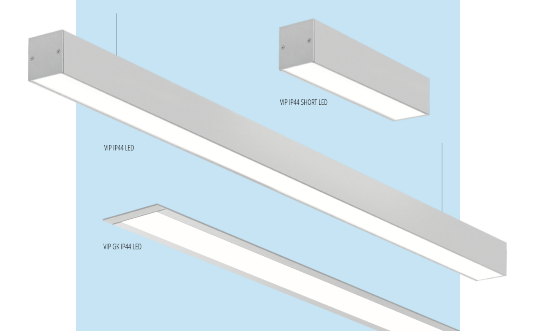 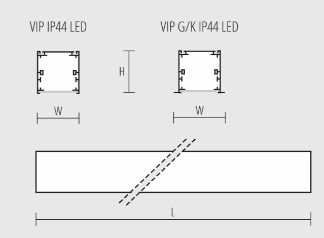 